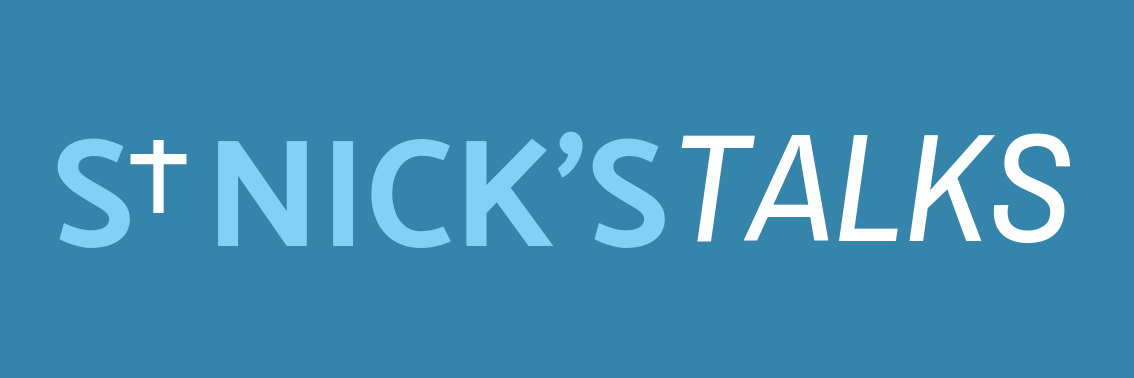 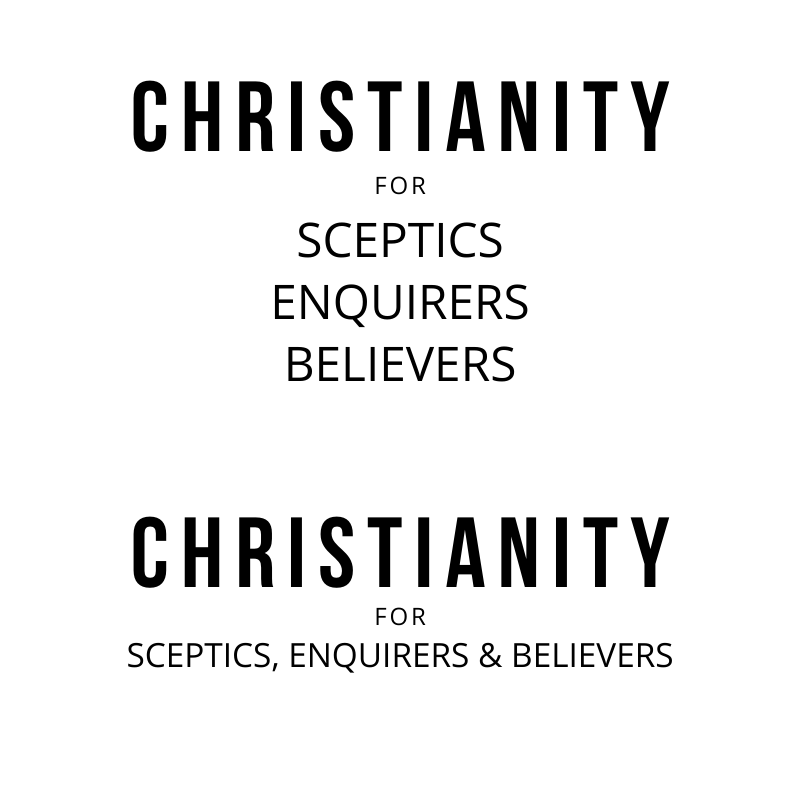 A very warm welcomeChris Fishlock is speaking on Philippians 3:12-4:1Notices1. New?  If you’re here for the first time and would like more information about St Nick’s Talks, including our weekly email, please fill in a contact card or visit: www.stnickstalks.org/new.2. St Nick’s Talks Partnership.  A weekly opportunity to discuss what we’ve been learning and pray for gospel ministry in the City. Monday Lunchtimes and Tuesday mornings at St Nick’s church. Email sophie@snca.co.uk for more details.3. Listen again. Missed a recent talk?  Catch-up via Spotify.  Just search for the St Nick’s Talks.Talk recordings & info   |    www.stnickstalks.orgLiving With an Eternal Focus 	                                                                Philippians 3:12 - 4:1 Page 981Grown-up Christian Thinking Restless - because we are not home yet (v12a)Forget what lies behind Focus on to the prize aheadFollow other mature ChristiansContent - because Jesus has secured our future (v12b)We belong to Jesus We are citizens of heaven Application: Restless contentment Questions:1. Minds set on earthly things: what would that look like and where are Christians in danger of earthly thinking?2. What might ‘restless contentment’ look like for you?A very warm welcomeChris Fishlock is speaking on Philippians 3:12-4:1Notices1. New?  If you’re here for the first time and would like more information about St Nick’s Talks, including our weekly email, please fill in a contact card or visit: www.stnickstalks.org/new.2. St Nick’s Talks Partnership.  A weekly opportunity to discuss what we’ve been learning and pray for gospel ministry in the City. Monday Lunchtimes and Tuesday mornings at St Nick’s church. Email sophie@snca.co.uk for more details.3. Listen again. Missed a recent talk?  Catch-up via Spotify.  Just search for the St Nick’s Talks.Talk recordings & info   |    www.stnickstalks.orgLiving With an Eternal Focus 	                                                                Philippians 3:12 - 4:1 Page 981Grown-up Christian Thinking Restless - because we are not home yet (v12a)Forget what lies behind Focus on to the prize aheadFollow other mature ChristiansContent - because Jesus has secured our future (v12b)We belong to Jesus We are citizens of heaven Application: Restless contentment Questions:1. Minds set on earthly things: what would that look like and where are Christians in danger of earthly thinking?2. What might ‘restless contentment’ look like for you?